Sharing Your Data                                                         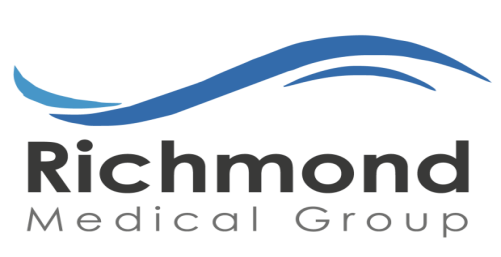 Opt-out / Consent Form (page1 of 2)Dear Patient,There are currently three different data sharing schemes running nationally; Local Data Sharing, the Summary Care Record and NHS Digital Data and information Collection data sets.It is important that patients know the difference between Local Data Sharing, the Summary Care Record and NHS Digital Data and information Collection data sets, so that an informed choice can be made about whether you are happy for your data to be shared, or whether you wish to opt out.We want to be sure that we give you the opportunity to decide at what level you would like to opt out of data sharing and are aware of the implications. You can also opt out of receiving text messages and emails from the surgery. The surgery sends texts relating to your appointments, health reminders or campaigns.  Please ensure we have your correct mobile number if you want to receive these texts.Please complete the form on page 2  and return it to us so we can be clear about your wishes.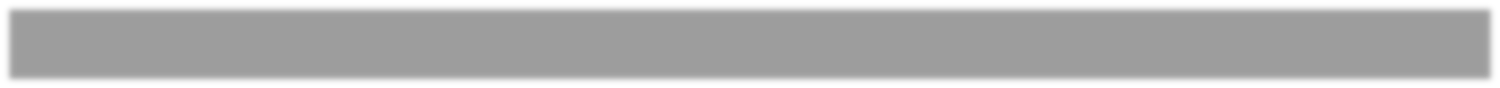 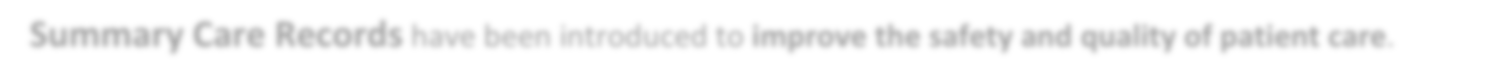 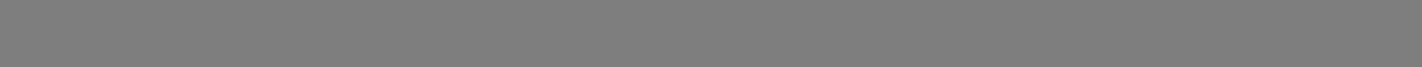 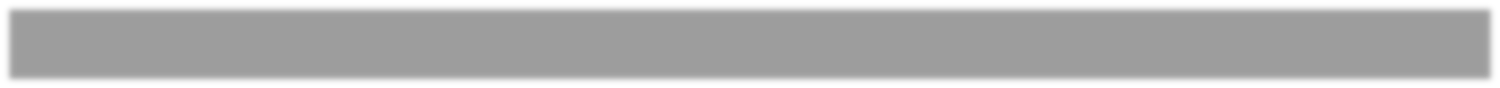 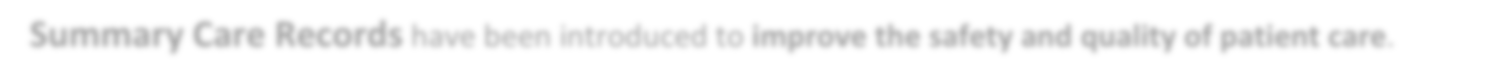 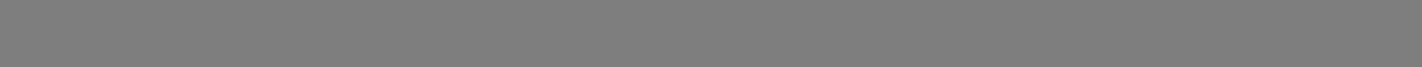 A data sharing agreement exists between Richmond General Practice Alliance. There are local services that are run as a federation of practices; caring for patients here at Sheen Lane Health Centre, providing cover  Monday to Saturday 8am-8pm at the Hub and Teddington Memorial Hospital Monday to Sunday 8am-8pm.If a patient does not opt out, their information will be shared only when immediate patient care is needed.A Summary Care Record is an electronic record that is stored at a central location. It contains information about medicines, allergies, or reactions to medicines that a patient has had. The record does not include detailed information about a patient’s medical history. Only healthcare staff directly involved in the patient’s care who have access to this information. Having this information stored in one place makes it easier for healthcare staff to treat patients in an emergency. The information being shared could be critical in an emergency situation.If a patient does not opt out, they will automatically have a Summary Care Record; however a patient can opt out of or re-join the scheme at any time.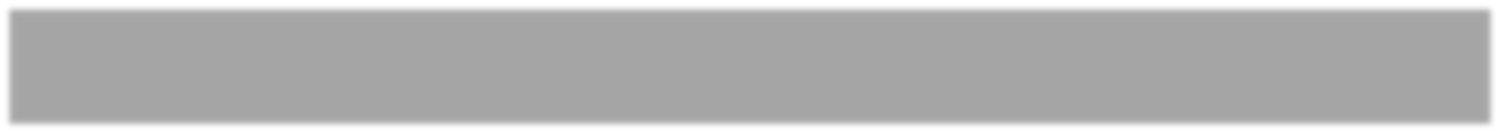 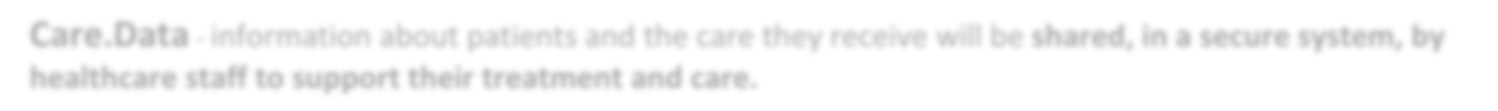 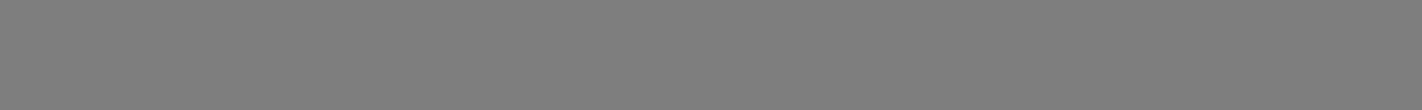 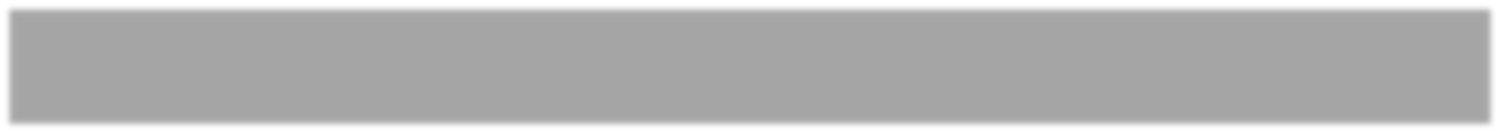 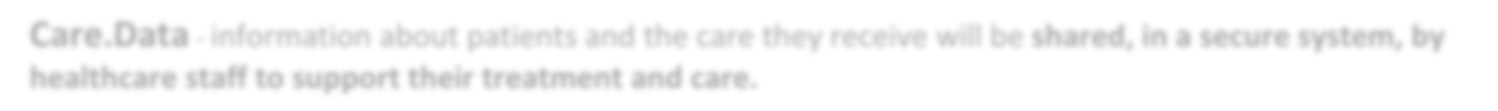 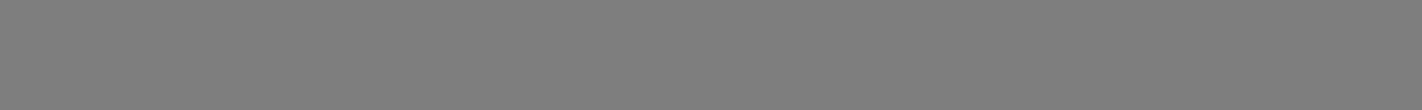 The NHS would like to link information from all the different places where patients receive care, to help them compare the care patients receive in one area against another, so they can see what has worked best. Information such as a patient’s postcode and NHS number, but not their name, will be used to link their records in a secure system, so their identity is protected. Information which does not reveal their identity can then be used by others, such as researchers and those planning health services, to make sure the NHS provide the best care possible for everyone. How patient information is used and shared is controlled by law and strict rules are in place to protect patient privacy. If a patient does not opt out, their information will be shared; however a patient can opt out of or re-join the scheme at any time.                                                                                    (page 2 of 2)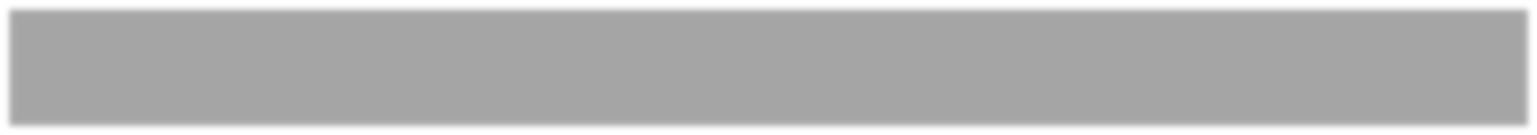 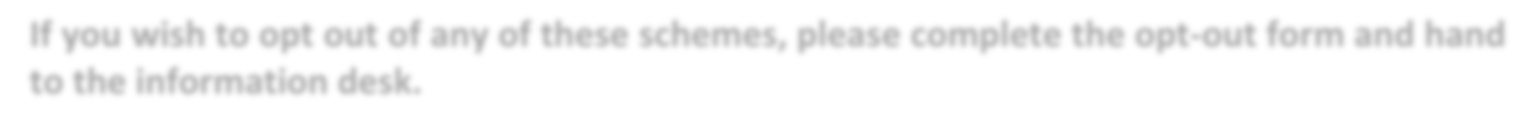 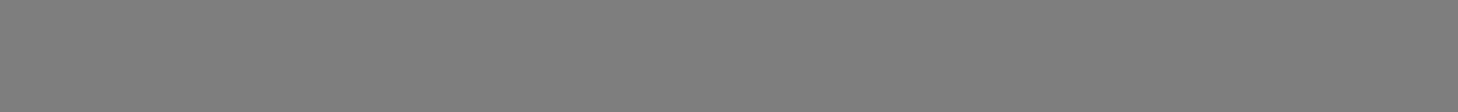 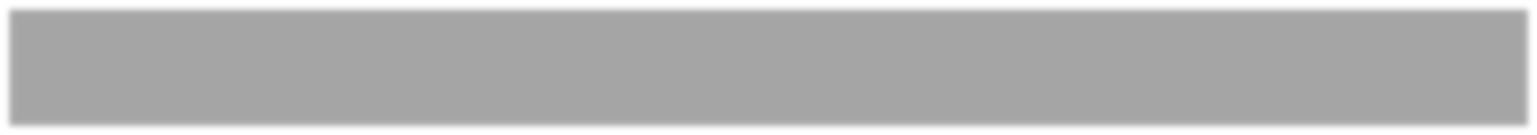 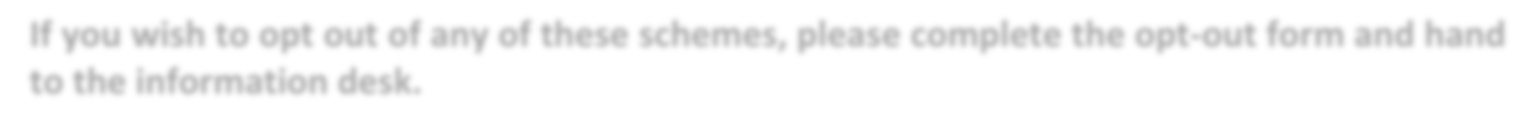 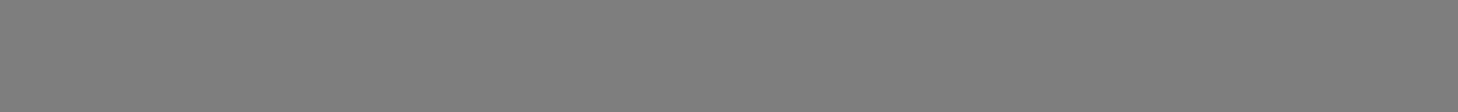 Please take whatever steps necessary to ensure my confidential personal information is not uploaded and record my dissent by whatever means possibleTick all that apply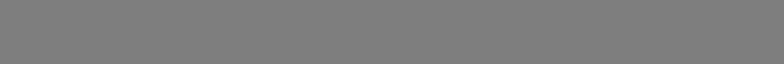 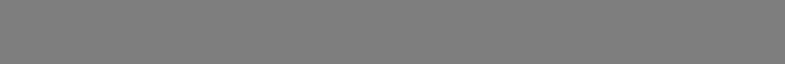 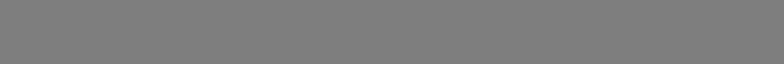 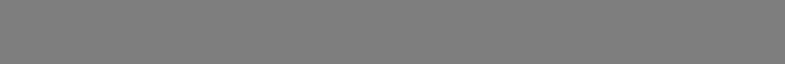 I understand that if I do not opt out my information will be shared,however I can opt out or re-join the scheme at any time.    PLEASE COMPLETE THE INFORMATION BELOW TO SHOW YOU HAVE READ THE CONSENT LEAFLETInformation to help identify my records [Please complete in BLOCK CAPITALS]	Title: 		Surname:  	Forename (s):   	NHS number (if known):   	Date of Birth: 				Address:   	Postcode:   	 Mobile Number:                                                                                     Signed: 		Date:   	